Век Евдокии Анистратовны5 марта свой столетний юбилей отмечает получатель социальных услуг социально-реабилитационного отделения № 3 х. Мартыновка  Чеботова Евдакия Анистратовна. 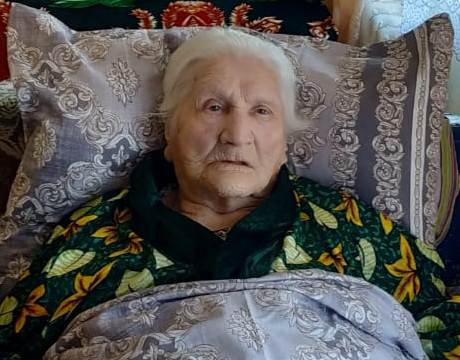  В этот прекрасный день Евдокию Анистратовну поздравили сотрудники отделения и получатели социальных услуг. Заведующая отделением Е.И. Юрченко вручила поздравительные адреса от Президента России В.В. Путина, губернатора Ростовской области В.Ю. Голубева.В этот редкий день Евдокию Анистратовну поздравила Администрация Тарасовского района управляющий делами В.Ю. Пруцаков, директор Центра А.М. Ракитянский, глава Курно-Липовского сельского поселения Р.А. Галиев. Звучало много пожеланий здоровья и прожить как можно дольше.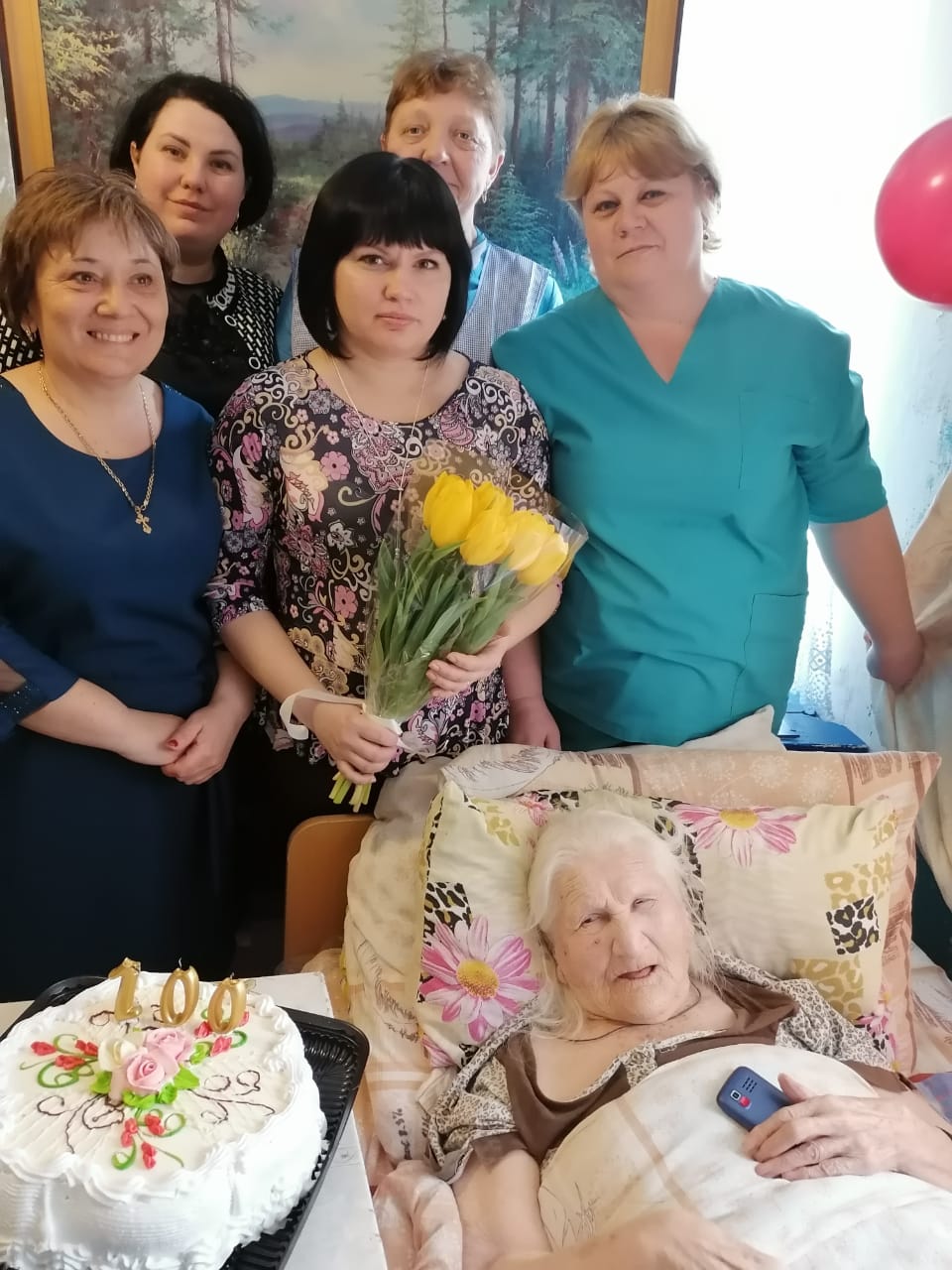 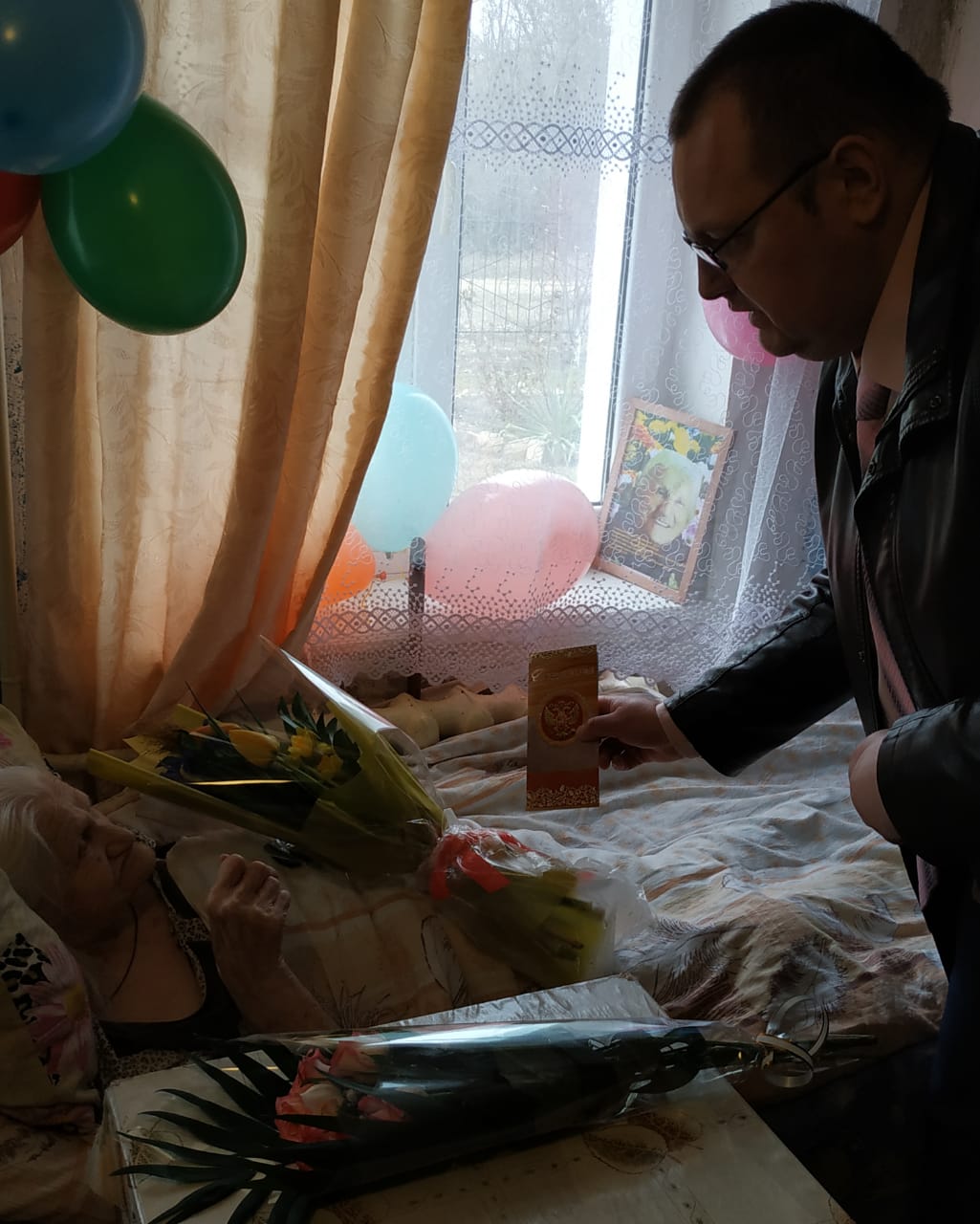 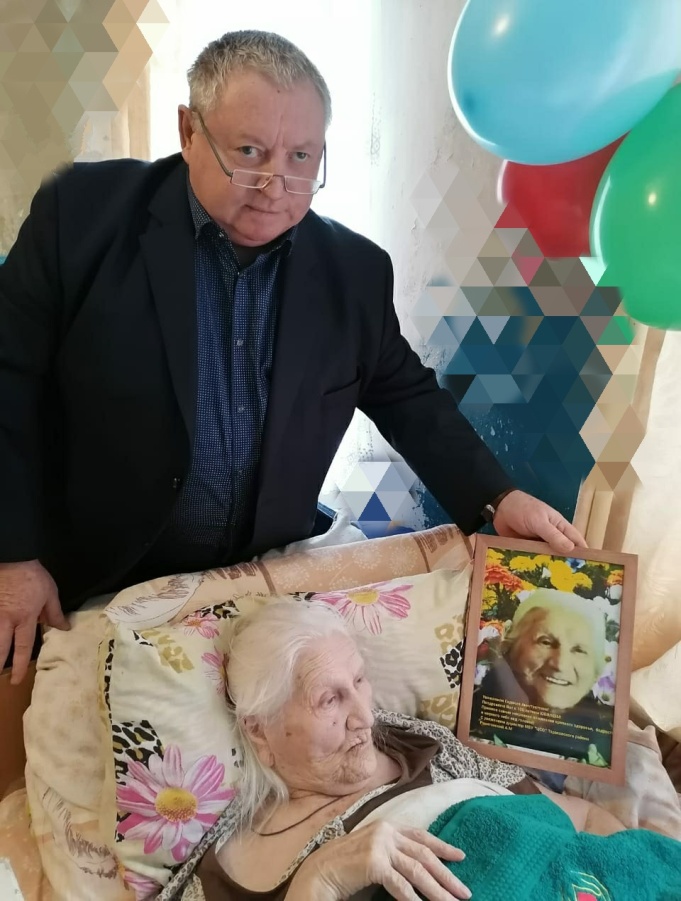 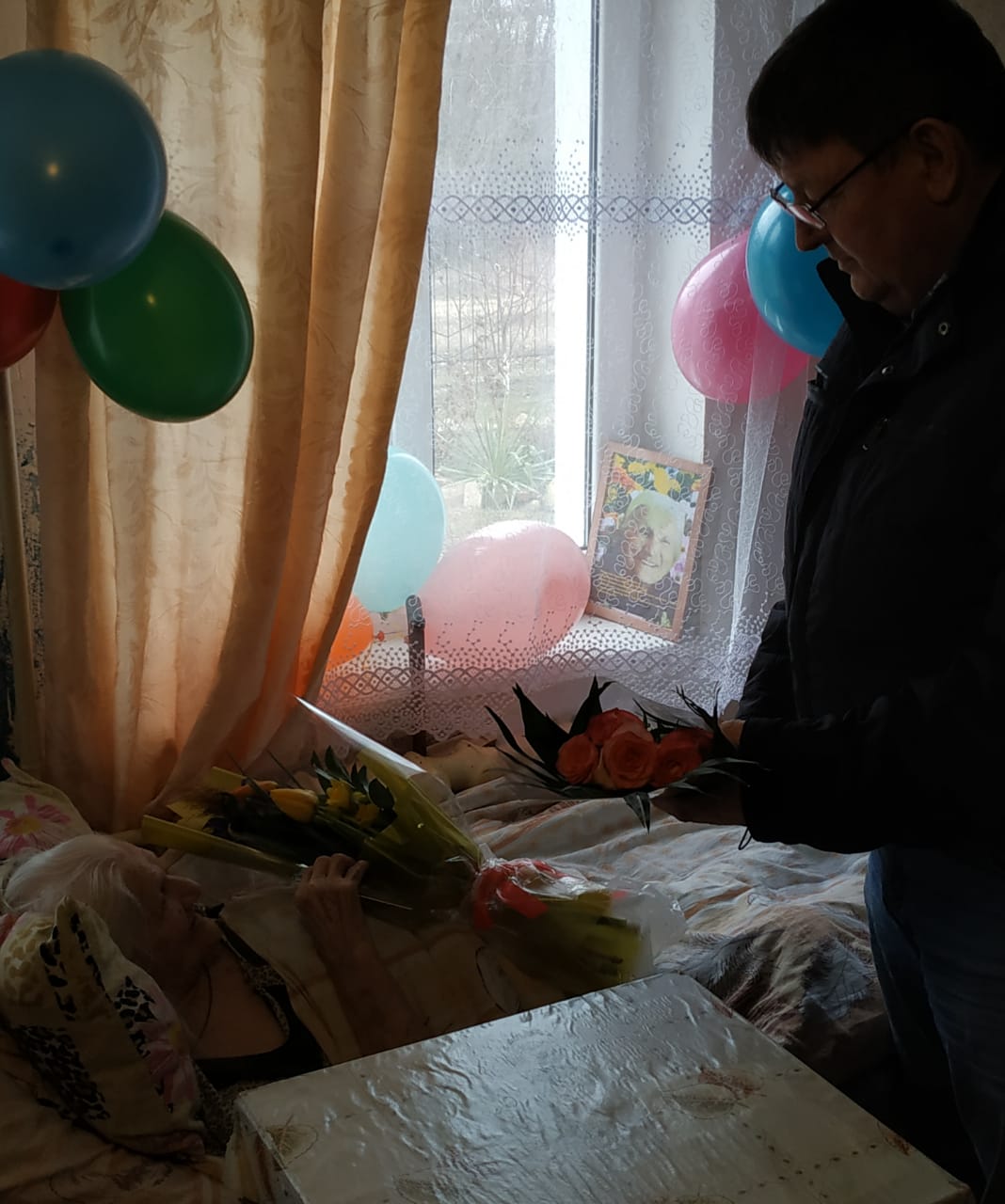 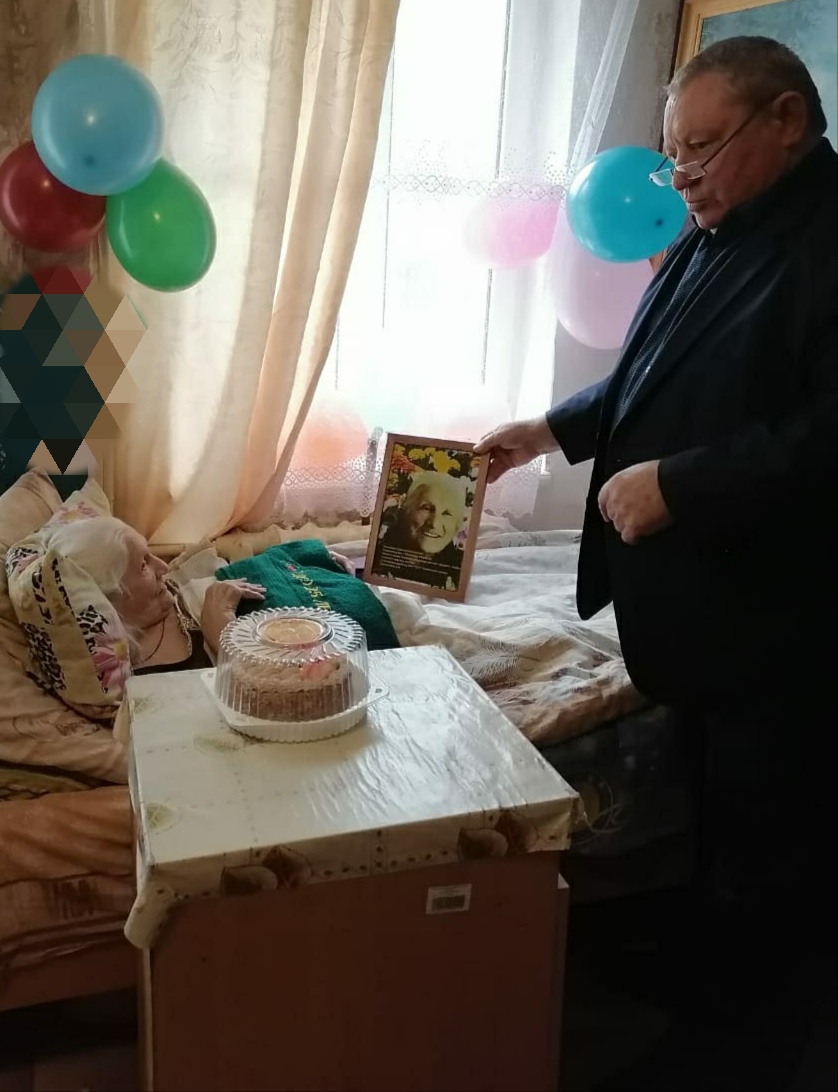 